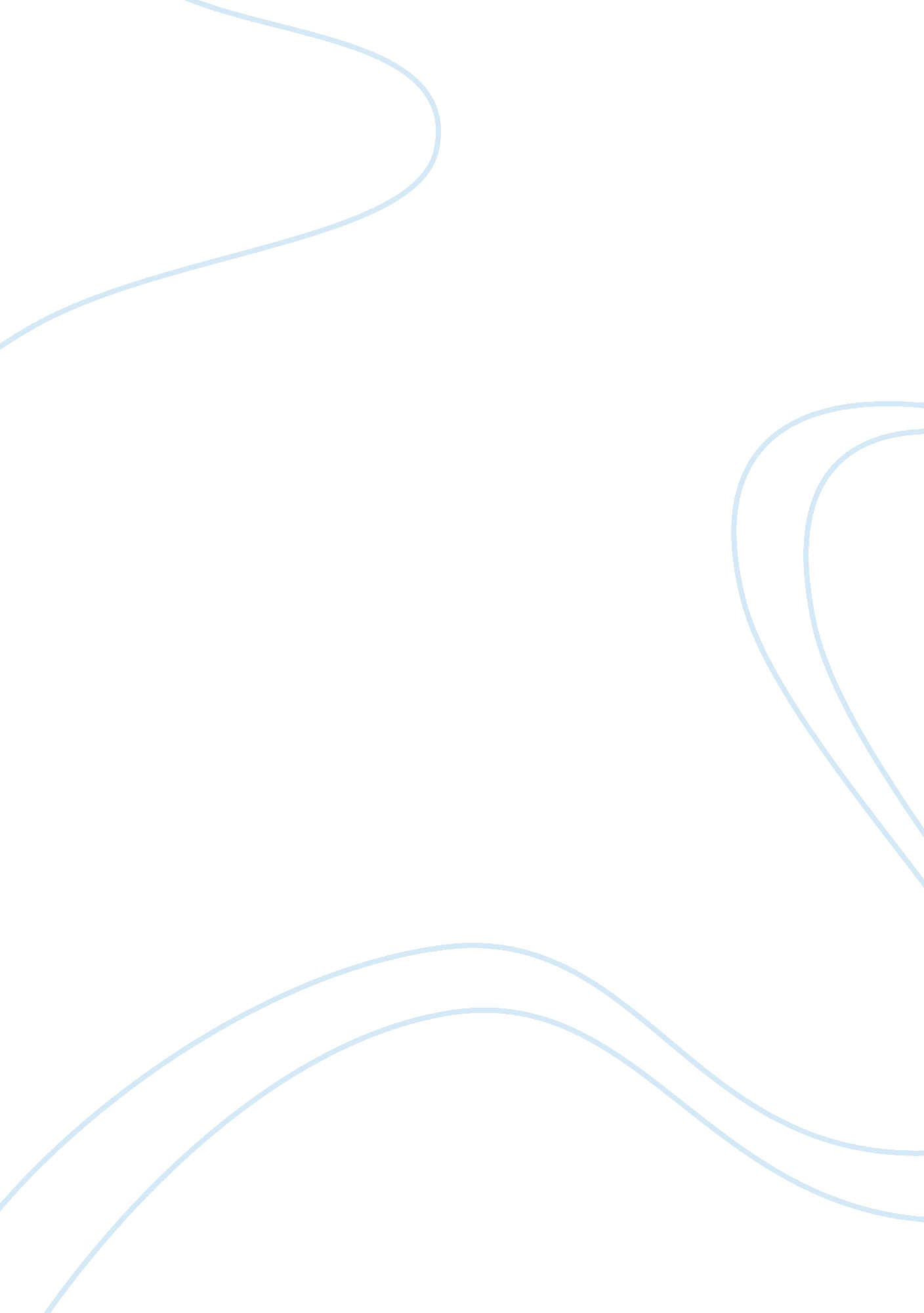 American films and entails special skills essay sample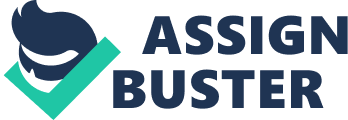 It is as hard as breaking a crystal because you’ll never know when o will be able to pick up the pieces again. More often than not, they who go feel not the pain of parting: it is they who stay behind that suffer, because they are left with memories of a love that was meant to be, a love that was. At the beginning and at the end of a relationship, we are embarrassed to find ourselves alone. Unfair as it may seem, but that’s the way love goes. That’s the drama, the bittersweet and the risk of falling in love. After all, nothing is constant but change. Everything will eventually come to its end without us knowing when, thou us knowing how, without us even knowing why. In letting go, sorrows come not as a single spy but in battalion. It seems that everywhere you go, everything you do, every song you hear, every turn of your head, every move of your body, every beat of your heart, every blink of your eye and every breath you take always reminds you of him. It’s like a stab of a knife, a torture in the night. Funny how the whole world becomes depopulated when only one person is missing. Just imagine, there are billion people on earth and yet it seems you eel lonely and empty without the other. I don’t know if it’s worth calling an art, but letting go entails special skills sparkled with a considerable space and time. Time heals all wounds but it takes a little push on our part. Acceptance plays a part. Not all love stories end with “… And they live happily ever after. ” Sometimes we have to part because of circumstances beyond our control. We have to suffer if it would mean happiness for others. We have to cry to temporarily let go of the pains. Every beginning has its end like every dawn has its dusk. It’s something we can’t control, something we had to live up. It’s over. That person’s gone. But life has to go on. Goodbye doesn’t always mean forever. There will always be a place and time where questions will be answered, words will be spoken, letters will be read, poems will be recited in the night, songs will be sung in harmony, love will be expressed in solitude and promises will be fulfilled. Somewhere. Somehow. 